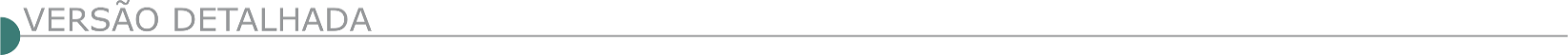 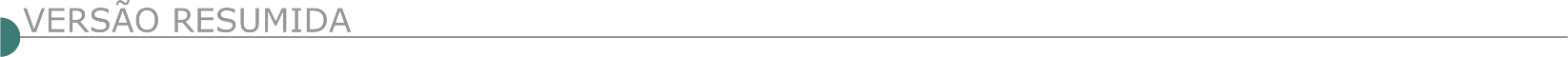 ESTADO DE MINAS GERAISCOMPANHIA DE GÁS DE MINAS GERAIS – GASG - PREGÃO ELETRÔNICO N.º GPR-0034/22. Objeto: Contratação dos serviços e obras de recomposição de vias, calçadas, bem como melhorias de pontos nos locais onde ocorreram as obras de implantação de Redes de Distribuição de Gás Natural (RDGN) da GASMIG, no município de Belo Horizonte e Região Metropolitana, conforme informações constantes no Termo de Referência - Anexo I. Envio das propostas por meio do sítio da Bolsa Brasileira de Mercadorias www.bbmnetlicitacoes.com.br, no período compreendido entre: 08h00 min do dia 04/11/2022 e 09h00 min do dia 29/11/2022. Data e horário da abertura da sessão pública: dia 29/11/2022 às 09h30min. Etapa de lances a partir das 14h30min do dia 29/11/2022. O Edital está disponível no sítio www.bbmnetlicitacoes.com.br. O pregão será realizado pela Pregoeira Silvana Lourenço do Vale n.º Pessoal 014.ALVORADA DE MINAS / MG - RETOMADA PROCESSO LICITATÓRIO Nº 104/2022 CONCORRÊNCIA Nº 002/2022 A Comissão Permanente de Licitação da Prefeitura Municipal de Alvorada de Minas/MG designada e nomeada pela Portaria nº 001/2022, no uso das prerrogativas que lhe confere a lei, comunica aos interessados, no que tange o Processo Licitatório nº 104/2022, Concorrência Pública 002/2022, que tem como objeto o REGISTRO DE PREÇO PARA CONTRATAÇÃO DE EMPRESA ESPECIALIZADA PARA EXECUÇÃO DE SERVIÇOS DE CONSTRUÇÃO, REPAROS, REFORMAS E SUBSTITUIÇÃO DE PAVIMENTOS, CONFORME O SURGIMENTO DE DEMANDA, EM VIAS, PASSEIOS, PRAÇAS, CALÇADAS E LOGRADOUROS PÚBLICOS EM GERAL, DO MUNICÍPIO DE ALVORADA DE MINAS/MG, que após fase recursal e cumpridas determinações legais, fica estipulada a data de abertura de envelopes de “Propostas de Preços” para o dia 16/11/2022 as 09:00, dando sequência no certame em sua integralidade. Informações pelo http://www.alvoradademinas.mg.gov.br - Prefeitura Municipal de Alvorada de Minas, situada à Av. José Madureira Horta, 190 - Centro, E-mail: licitacao@alvoradademinas.mg.gov.br e/ou licitacaoalvoradademinas@gmail.com ou através do telefone nº (31) 3862-1121 e 3862-1209 em horário comercial.CONCORRÊNCIA Nº 2/2022 REPETIÇÃO PROCESSO LICITATÓRIO Nº 104/2022 A Comissão Permanente de Licitação da Prefeitura Municipal de Alvorada de Minas/MG designada e nomeada pela Portaria nº 001/2022, no uso das prerrogativas que lhe confere a lei, comunica aos interessados, no que tange o Processo Licitatório nº 104/2022, Concorrência Pública 002/2022, que tem como objeto o REGISTRO DE P R EÇO PARA CONTRATAÇÃO DE EMPRESA ESPECIALIZADA PARA EXECUÇÃO DE SERVIÇOS DE CONSTRUÇÃO, REPAROS, REFORMAS E SUBSTITUIÇÃO DE PAVIMENTOS, CONFORME O SURGIMENTO DE DEMANDA, EM VIAS, PASSEIOS, PRAÇAS, CALÇADAS E LOGRADOUROS PÚBLICOS EM GERAL, DO MUNICÍPIO DE ALVORADA DE MINAS/MG, que após fase recursal e cumpridas determinações legais, fica estipulada a data de abertura de envelopes de "Propostas de Preços" para o dia 16/11/2022 às 09:00hs, dando sequência no certame em sua integralidade. Informações pelo http://www.alvoradademinas.mg.gov.br - Prefeitura Municipal de Alvorada de Minas, situada à Av. José Madureira Horta, 190 - Centro, E-mail: licitacao@alvoradademinas.mg.gov.br e/ou licitacaoalvoradademinas@gmail.com ou através do telefone nº (31) 3862-1121 e 3862-1209 em horário comercial.ARAXÁ – MG - AVISO DE LICITAÇÃO. PREGÃO ELETRÔNICO Nº 09.180/2022. PROCESSO 262/2022. O Município torna público a contratação de empresa especializada em engenharia civil, incluindo fornecimento de material e mão de obra, para reforma e recuperação da Escola Municipal Francisco Primo de Melo, localizada na BR 452 - km 05 - Bosque dos Ypês - Zona Rural no Município de Araxá-MG. Acolhimento das propostas 07/11/2022 a partir das 17:00 horas até 22/11/2022 às 09:00 horas; Abertura das Propostas de Preços e Início da sessão de disputa de preços dia 22/11/2022 às 09:05 horas. Local: www.licitanet.com.br. Para todas as referências de tempo será observado o horário de Brasília – DF. Edital disponível nos sites: www.licitanet.com.br e www.araxa.mg.gov.br no dia 07/11/2022. Setor de Licitações: 0(34)3691-7082. PREFEITURA DE CENTRALINA SECRETARIA MUNICIPAL DA FAZENDA E PLANEJAMENTO AVISO DE ABERTURA DE LICITAÇÃO TOMADA DE PREÇOS 002/2022 AVISO DE ABERTURA DE LICITAÇÃO TOMADA DE PREÇOS 002/2022 O Município de Centralina-MG., por meio da Comissão Permanente de Licitação, torna público, para conhecimento dos interessados, que realizará licitação na modalidade TOMADA DE PREÇOS Nº 002/2022, cujo objeto é a CONTRATAÇÃO DE EMPRESA HABILITADA EM PRESTAÇÃO DE SERVIÇOS DE OBRA DE ENGENHARIA PARA EXECUÇÃO DE OBRA DE AMPLIAÇÃO E REFORMA DA SECRETARIA MUNICIPAL DE EDUCAÇÃO, COM FORNECIMENTO DE MÃO-DE-OBRA E EQUIPAMENTOS NECESSÁRIOS PARA A EXECUÇÃO DOS SERVIÇOS, (OS MATEERIAIS UTILIZADOS CORRERÃO A EXPENSAS DO MUNICÍPIO), TUDO EM CONFORMIDADE COM AS ESPECIFICAÇÕES TÉCNICAS CONTIDAS NO MEMORIAL DESCRITIVO, PROJETO DE BÁSICO, PLANILHA (ORÇAMENTÁRIA) QUANTITATIVA DE CUSTO E CRONOGRAMA FÍSICO-FINANCEIRO, CONSTANTES NA PASTA TÉCNICA DO EDITAL. Abertura será no dia 18/11/2022 às 15h00min. As informações poderão ser obtidas na Prefeitura Municipal de Centralina pelo telefone (34) 3267-8000 ou pelo e-mail: licitacao.centralina@gmail.com das 08h:00 às 17:00.PREFEITURA DE DIAMANTINA SECRETARIA MUNICIPAL DE CULTURA TURISMO E PATRIMÔNIO AVISO DE LICITAÇÃO PROCESSO LICITATÓRIO N.º 260/2022, MODALIDADE: CONCORRÊNCIA PÚBLICA N.º 021/2022. Objeto: contratação de empresa para execução de obra de reforma e consolidação da cobertura do prédio da sede da Banda de Música Mirim Escola Prefeito Antônio de Carvalho Cruz em Diamantina (MG). Data do recebimento dos envelopes de propostas e abertura dos envelopes de documentação: 05/12/2022, às 09:00 horas. Cópia completa do edital também pode ser obtida no endereço eletrônico www.diamantina.mg.gov.br, a partir do dia 03/11/2022.PROCESSO LICITATÓRIO N.º 2532022, MODALIDADE: CONCORRÊNCIA PÚBLICA N.º 023/2022. Objeto: registro de preços visando à futura e eventual contratação de empresa para execução de serviços de implantação e manutenção de sinalização estatigráfica horizontal, com fornecimento de materiais, na sede e distritos do Município de Diamantina (MG). Data do recebimento dos envelopes de propostas e abertura dos envelopes de documentação: 06/12/2022, às 09:00 horas. Cópia completa do edital também pode ser obtida no endereço eletrônico www.diamantina.mg.gov.br, a partir do dia 03/11/2022.PROCESSO LICITATÓRIO N.º 256/2022, MODALIDADE: CONCORRÊNCIA PÚBLICA N.º 024/2022. Objeto: contratação de empresa para execução de obras de demolição e construção de novo posto de saúde do Distrito de Planalto de Minas, município de Diamantina (MG). Data do recebimento dos envelopes de propostas e abertura dos envelopes de documentação: 06/12/2022, às 14:00 horas. Cópia completa do edital também pode ser obtida no endereço eletrônico www.diamantina.mg.gov.br, a partir do dia 03/11/2022.PREFEITURA MUNICIPAL DE DIVINÓPOLIS AVISO DE ABERTURA DE LICITAÇÃO. PROCESSO LICITATÓRIO Nº. 397/2022 CONCORRÊNCIA PÚBLICA Nº. 39/2022Tipo menor valor, cujo objeto é a contratação de empresa para a execução das obras de encabeçamento para a conclusão do acesso do viaduto sobre o Ramal Ferroviário na Estrada DVL-120 - Complexo da Ferradura no município de Divinópolis/MG. A abertura dos envelopes dar-se-á no dia 06 de dezembro de 2022 às 09h:00min, na sala de licitações desta Prefeitura. O edital em seu inteiro teor estará à disposição dos interessados no site: www.divinopolis.mg.gov.br. Informações e esclarecimentos poderão ser obtidos pelos telefones (37) 3229-8127 / 3229-8128.DOM BOSCO - COMISSÃO DE PREGÃO E LICITAÇÕES - EDITAL TOMADA DE PREÇOS Nº 015/2022. PREFEITURA MUNICIPAL DE DOM BOSCO- aviso de Licitação Edital Tomada de Preços nº 015/2022. A Prefeitura Municipal de Dom Bosco/MG, através da Comissão Permanente de Licitação (CPL), torna público para o conhecimento dos interessados que no dia 18 de Novembro de 2022, às 09:00 horas, realizara Tomada de Preços nº 015/2022. Objeto: PAVIMENTAÇÃO ASFÁLTICA – SUBLEITO, BASE CAPA ASFÁLTICA EM CBUQ, MEIO FIO E SARJETAS EM DIVERSAS RUAS DO BAIRRO COHAB, MUNICÍPIO DE DOM BOSCO - MG. Informações Telefone (038) 3675-7137, e-mail: licitacoesdombosco@gmail.com. PREFEITURA MUNICIPAL DE GUAXUPÉ AVISO DE SESSÃO PARA ABERTURA DAS PROPOSTAS COMERCIAIS – CONCORRÊNCIA PÚBLICA Nº 003/2022 PREFEITURA MUNICIPAL DE GUAXUPÉ – MG - AVISO DE SESSÃO PARA ABERTURA DAS PROPOSTAS COMERCIAIS – CONCORRÊNCIA PÚBLICA Nº 003/2022 – PROCESSO Nº 276/2022. O Município de Guaxupé – MG torna público que realizará no dia 04 de novembro de 2022, às 14:00 horas, na Sala de Reuniões da Secretaria Municipal de Administração da Prefeitura de Guaxupé, situada na Av. Conde Ribeiro do Valle, 113 (pavimento superior) – Centro, Guaxupé-MG, sessão pública destinada à abertura e apuração das Propostas Comerciais das empresas participantes da CONCORRÊNCIA PÚBLICA Nº 003/2022, Processo nº 276/2022, empreitada tipo menor preço global, destinada à seleção e contratação de empresa na área de engenharia civil e/ou arquitetura para a execução da construção da Unidade de Pronto Atendimento e Centro de Diagnóstico no Município de Guaxupé/MG. Caso não ocorra(m) pedido(s) de recurso, será dada continuidade aos procedimentos do certame nessa mesma sessão.MUNICÍPIO DE JACUÍ/MG TORNA PÚBLICO PROCESSO LICITATÓRIO Nº 181/2022, TOMADA DE PREÇOS Nº 13/2022, TIPO MENOR PREÇO GLOBAL. Objeto: “Contratação de empresa especializada em obras e serviços de engenharia para construção e paisagismo da Escola Municipal Padre Paulo Expedito de Souza, incluindo material, equipamento e mão de obra, conforme Projeto Básico, Planilhas e Cronogramas que compõem o instrumento convocatório.” Abertura será dia21/11/2022, às 09:00. Edital completo e demais informações: www.jacui.mg.gov.br - Tel: (35) 3593-1250.PREFEITURA DE JAPARAIBA COMISSÃO DE LICITAÇÃO RETIFICAÇÃO DO AVISO DE LICITAÇÃO PROCESSO LICITATORIO N° 384/2022 TOMADA DE PREÇO N° 010/2022 A Prefeitura Municipal de Japaraíba/MG, torna público para o conhecimento dos interessados, que fará licitação na modalidade TOMADA DE PREÇO Nº 010/2022, do tipo EMPREITADA POR MENOR PREÇO GLOBAL, no dia 17 de novembro de 2022 às 09:00 horas na sede da Prefeitura situada à Rua Nossa Senhora do Rosário, nº 29, Centro, em Japaraíba/MG, cujo objeto é a “Contratação de empresa especializada para CONSTRUÇÃO DE COBERTURA E FECHAMENTO FRONTAL NO IMÓVEL DA APAE DE JAPARAÍBA, conforme documentos técnicos em anexo”. Os interessados poderão adquirir o edital completo no endereço acima citado ou obter informações no horário de 12:00 às 17:00 horas, de segunda a sexta feira, pelo telefone (37) 3354-1112, ramal 219 ou e-mail: licitacao@japaraiba.mg.gov.br ou pelo site: www.japaraiba.mg.gov.br. ONDE SE LÊ: “no dia 17 de novembro de 2022 às 09:00 horas” LEIA-SE: “no dia 22 de novembro de 2022 às 09:00 horas”PREFEITURA DE JUIZ DE FORA - DIÁRIO OFICIAL ELETRÔNICO DO MUNICÍPIO DE JUIZ DE FORA - ATOS DO GOVERNO DO PODER EXECUTIVO - PUBLICADO EM: 01/11/2022 ÀS 00:01 - EMPRESA MUNICIPAL DE PAVIMENTAÇÃO E URBANIZAÇÃO - AVISO DE LICITAÇÕES - PREGÃO ELETRÔNICO N.º 067/2022Encontram-se, na Unidade de Gestão de Licitações, situada na Av. Brasil, 1055, Bairro Poço Rico, CEP 36.020-110, Juiz de Fora/MG, os procedimentos licitações relacionados abaixo. O edital completo poderá ser obtido pelos interessados na Unidade de Gestão de Licitações, em arquivo digital, mediante entrega de CD/DVD ou pen-drive, de segunda a sexta-feira, no horário de 09:00h às 11:00h e de 14:00h às 16:00h ou pelo endereço eletrônico www.empavjf.com.br. É necessário que, ao fazer download do Edital, seja informado a Unidade de Gestão de Licitações, via e-mail – licitacao@empavjf.com.br, a retirada do mesmo, para que possam ser comunicadas possíveis alterações relativas ao procedimento aqueles interessados que não confirmarem, pelos meios expostos, a retirada do Edital. Quaisquer dúvidas contatar pelo telefone (32) 3215-6499- ramal 209 – Setor de licitações Carla Aparecida Dias Ramos. DATA- HORA	MODALIDADE N.º	RESUMO DO OBJETO -18/11/2022 - 08:00	- Pregão Eletrônico n.º 067/2022	Contratação de empresa especializada para fornecimento de mão de obra para execução de atividades complementares e acessórias vinculadas a execução dos serviços de jardinagem, de conservação do solo, de revitalização e de arborização de vias e logradouros públicos bem como a execução de todas as demais atividades de urbanização do solo, com o objetivo de atender demanda da EMPAV, por um período de 12 (doze) meses - Juiz de Fora, 31 de outubro de 2022. a) CARLA A. DIAS RAMOS – Pregoeira da EMPAV. https://www.pjf.mg.gov.br/e_atos/e_atos_vis.php?id=100376. https://www.pjf.mg.gov.br/e_atos/e_atos.php. LAGOA DA PRATA - SECRETARIA MUNICIPAL DE ADMINISTRAÇÃO E GOVERNO CONCORRÊNCIA N.º 011/2022. OBJETO: ONTRATAÇÃO DE EMPRESA ESPECIALIZADA PARA CONSTRUÇÃO DA NOVA SEDE DE CENTRO DE ESPECIALIDADES MÉDICAS MUNICÍPIO DE LAGOA DA PRATA torna pública DATA DE ABERTURA da licitação na modalidade CONCORRÊNCIA n.º 011/2022, cujo objeto trata da: CONTRATAÇÃO DE EMPRESA ESPECIALIZADA PARA CONSTRUÇÃO DA NOVA SEDE DE CENTRO DE ESPECIALIDADES MÉDICAS, FARMÁCIA PÚBLICA MUNICIPAL E DO ALMOXARIFADO CENTRAL DA SAÚDE, PLANILHAS ORÇAMENTARIAS E CRONOGRAMAS FISICO FINANCEIROS, DE ACORDO COM OS ANEXOS QUE SÃO PARTES INTEGRANTES DESTE EDITAL. PRAZO ESTIMADO PARA EXECUÇÃO DOS SERVIÇOS: 180 (CENTO E OITENTA) DIAS, ATENDENDO A SOLICITAÇÃO DA SECRETARIA MUNICIPAL DE SAÚDE. TIPO: MENOR PREÇO Data de Abertura: 08/12/2022 às 09:00 horas. O Edital poderá ser adquirido na Rua Joaquim Gomes Pereira, 825, Centro ou pelo site: www.lagoadaprata.mg.gov.br. PREFEITURA MUNICIPAL DE LASSANCE TOMADA DE PREÇOS Nº 012/2022 A ADMINISTRAÇÃO MUNICIPAL DE LASSANCE/MG - torna público que no dia 18 DE NOVEMBRO DE 2022, às 08:00 horas, estará realizando PROCESSO LICITATÓRIO Nº 181/2022, TOMADA DE PREÇOS Nº 012/2022, tendo como objeto CONTRATAÇÃO DE EMPRESA PARA CONSTRUÇÃO DE BASES DE CONCRETO, PARA ACADEMIAS AO AR LIVRE NO MUNICÍPIO DE LASSANCE, DESTINADO A SECRETARIA MUNICIPAL DE OBRAS E URBANISMO. O Edital na íntegra está disponível na Prefeitura Municipal de Lassance/MG, Rua Nossa Senhora do Carmo nº 726 – Centro – Tels. (38) 3759-1537 - 3759-1267 e nos endereços eletrônicos: www.lassance.mg.gov.br - licitacao@lassance.mg.gov.br. PREFEITURA DE LEME DO PRADO COMISSÃO DE LICITAÇÃO TOMADA DE PREÇO N.º 014/2022 A Prefeitura Municipal de Leme do Prado/MG torna público, que fará realizar licitação na modalidade Tomada de Preço n.º 014/2022. Objeto: Contratação de empresa especializada para execução dos serviços de ampliação/revitalização da praça da comunidade de Barreiro, município de Leme do Prado/MG. Entrega dos envelopes: Até as 08:30 horas do dia 22 de novembro de 2022. Aos interessados, demais informações bem como edital completo estará à disposição na sede do Município de Leme do Prado/MG, situada à Av. São Geraldo, 259, Bairro Gabriel Pereira, Link: www.lemedoprado.mg.gov.br/licitacoes ou através dos telefones nº (33) 3764-8218 - (33) 3764-8000, em horário comercial.COMISSÃO DE LICITAÇÃO TOMADA DE PREÇO 015/2022 A Prefeitura Municipal de Leme do Prado/MG torna público, que fará realizar licitação na modalidade Tomada de Preço n.º 015/2022. Objeto: Contratação de empresa especializada para execução dos serviços de construção da praça do Bairro Olaria, na sede do município de Leme do Prado/MG. Entrega dos envelopes: Até as 08:30 horas do dia 24 de novembro de 2022. Aos interessados, demais informações bem como edital completo estará à disposição na sede do Município de Leme do Prado/MG, situada à Av. São Geraldo, 259, Bairro Gabriel Pereira, Link: www.lemedoprado.mg.gov.br/licitacoes ou através dos telefones nº (33) 3764-8218 - (33) 3764-8000, em horário comercial.LIMEIRA DO OESTE – MG - TOMADA DE PREÇOS Nº 05/2022 Encontra-se aberta na Secretaria Municipal de Administração da Prefeitura Municipal de Limeira do Oeste - MG, a TOMADA DE PREÇOS Nº 05/2022, tipo MENOR PREÇO GLOBAL, objetivando a CONTRATAÇÃO DE EMPRESA ESPECIALIZADA NA ÁREA DE ENGENHARIA PARA EXECUÇÃO DE OBRAS VISANDO O RECAPEAMENTO ASFÁLTICO COM UTILIZAÇÃO DE MICRO REVESTIMENTO ASFÁLTICO A FRIO, EM DIVERSAS VIAS DO MUNICÍPIO DE LIMEIRA DO OESTE - MG, CONFORME PROJETO BÁSICO. O recebimento dos envelopes será até o dia 16 de novembro de 2022, às 09:00 (nove horas), na sala do setor de Licitações e Contratos da Prefeitura Municipal de Limeira do Oeste, sito à Rua Pernambuco, nº 780, Centro, na cidade de Limeira do Oeste/MG. Retirada do Edital: O Edital na integra poderá ser obtido diretamente no Departamento de Licitações, no endereço supracitado, através de fotocópias ou cópias magnéticas ou através do e-mail licitacao@limeiradooeste.mg.gov.br ou site www.limeiradooeste.mg.gov.br. Informações complementares poderão ser obtidas pelos telefones (034) 3453-1700 / 3453-1715.PREFEITURA DE SANTA MARGARIDA SETOR DE LICITAÇÃO EXTRATO DE PUBLICAÇÃO DO EDITAL CONCORRÊNCIA PÚBLICA Nº 003/2022 O MUNICÍPIO DE SANTA MARGARIDA/MG, por intermédio Comissão Permanente de Licitações, torna público que realizará licitação na modalidade CONCORRÊNCIA, do tipo MELHOR OFERTA, nos termos das Leis Federais números 8.666/93 (Lei das Licitações e Contratos Administrativos), 8.987/95 (Lei do Regime de Concessão e Permissão da Prestação de Serviços Públicos), Leis Municipais nº 1.418/2015 e 1.685/2022, bem como das condições previstas neste Edital e seus anexos. Convoca todos os particulares interessados a participarem do certame. OBJETO: Concorrência pública a concessão para pessoa jurídica especializada dos serviços de operação, execução e manutenção da Usina de Triagem e compostagem de resíduos sólidos do Município de Santa Margarida/MG. O Edital poderá ser lido e obtido no Setor de licitações, localizado na sede da Prefeitura Municipal, de segunda-feira à sexta-feira, das 08h30min. às 11h00min. e das 13h00min. as 16h30h., a partir do dia 03/11/2022; informações pelos telefones (31) 3875- 1337 ou (31) 3875- 1776 e também pelo e-mail: licitacao@santamargarida.mg.gov.br. A ENTREGA dos envelopes ocorrerá no dia 05/12/2022(segunda-feira), até 08h00min., e a ABERTURA dos envelopes iniciará no dia 05/12//2022 (segunda-feira), às 08h10min. A sessão realizar-se-á na sala de reuniões da Comissão Permanente de Licitação, situada na Praça Cônego Arnaldo, nº 78 - Centro, Santa Margarida/MG, CEP 36.913-000.MONTES CLAROS/ MG - AVISO DE LICITAÇÃO PROCESSO Nº. 629/2022 PREGÃO ELETRÔNICO Nº. 343/2022 Objeto: registro de preço para futura e eventual aquisição de gases industriais, atendendo a demanda da secretaria de planejamento e Gestão e secretaria municipal de serviços urbanos do município de Montes Claros – MG. Encaminhamento/recebimento das propostas e dos documentos de habilitação: As propostas e os documentos de habilitação deverão ser encaminhados, exclusivamente por meio eletrônico no sítio www.licitacoes-e.com.br. Apresentação das propostas e dos documentos de habilitação: Até às 08h00min do dia 22 de novembro de 2022. Abertura da sessão pública e do envio de lances: às 09h00min do dia 22 de novembro de 2022. O Edital está disponível no endereço eletrônico: https://licitacoes.montesclaros.mg.gov.br/licitacoes.NOVA SERRANA PREFEITURA MUNICIPAL EDITAL DO PROCESSO LICITATÓRIO Nº 261/2022, TOMADA DE PREÇOS Nº 021/2022.Objeto: Pavimentação em calçamento na Comunidade de Moreiras, Município de Nova Serrana-MG. Entrega dos envelopes dia 22/11/2022, às 09h30min. Mais informações pelo telefone (37) 3226.9011. Nova Serrana, 03 de novembro de 2022. Elaine Maria Ribeiro Pires – Presidente da Comissão Permanente de Licitação.PATOS DE MINAS / MG - AVISO DE LICITAÇÃO – CONCORRÊNCIA Nº 20/2022 Tipo: Menor valor global, sendo o regime de execução a empreitada por preço unitário. Objeto: CONTRATAÇÃO DE EMPRESA ESPECIALIZADA NA ÁREA DE ENGENHARIA PARA CONSTRUÇÃO DE PISTA DE SKATE E REALOCAÇÃO DE ACADEMIA AO AR LIVRE, SITUADOS NA PRAÇA JOÃO SENHORINHO, COMPLEXO SACI, NO MUNICÍPIO DE PATOS DE MINAS, devendo os envelopes com a proposta e a documentação serem encaminhados à Diretoria de Suprimentos e Controle Patrimonial, localizada à Rua Dr. José Olympio de Melo, nº 151, 2º andar, Bairro Eldorado, Patos de Minas/MG, CEP: 38.700-900, até a data da sessão no dia 07/12/2022 até às 13:00h, sendo que serão abertos no mesmo dia e horário, na Sala de Reunião  no 2º andar. O edital completo encontra-se no site do Município nos ícones: Portal da Transparência e Licitações. Maiores informações, junto à Prefeitura Municipal de Patos de Minas, através do telefone: (34) 3822-9607 das 12h00 às 18h00. http://patosdeminas.mg.gov.br/home/edicao-no-747/03/11/2022/. PREFEITURA DE SÃO FRANCISCO - DEPARTAMENTO DE LICITAÇÕES PUBLICAÇÃO DA CONCORRENCIA Nº 02/2022PAVIMENTAÇÃO ASFALTICA DIVERSAS RUAS DO MUNICIPIO PREFEITURA MUNICIPAL DE SÃO FRANCISCO/MG. AVISO DE LICITAÇÃO. Concorrência Pública 002/2022 - PROCESSO LICITATORIO Nº 0125/2022. OBJETO: contratação de empresa especializada para execução de Pavimentação asfáltica em CBUQ (Concreto Betuminoso Usinado a Quente), em diversas ruas do Município de São Francisco, conforme contrato de Financiamento nº 0610.213-92 Firmado entre o Município de São Francisco e a Caixa Econômica Federal. Data de abertura: 05/12/2022 às 09:00 horas. Edital e maiores informações na sede da Prefeitura no horário de 07:00 as 13:00 horas ou através do site www.prefeituradesaofrancisco.mg.gov.br.ESTADO DE ALAGOASGOVERNO DO ESTADO DE ALAGOAS - SECRETARIA DE ESTADO DA EDUCAÇÃO E DO ESPORTE UNIVERSIDADE ESTADUAL DE ALAGOAS SECRETARIA DE ESTADO DA INFRAESTRUTURA AVISO DE LICITAÇÃO REGIME DIFERENCIADO DE CONTRATAÇÕES PÚBLICAS - RDC Nº 9/2022 PROCESSO E:34000.0000029407/2021 OBJETO: Contratação integrada visando a elaboração de projetos e execução da construção da cadeia pública de Maceió para 420 vagas, no complexo penitenciário de Maceió, mediante transferência de recursos do fundo penitenciário nacional MODALIDADE: Regime Diferenciado de Contratações Públicas - RDC FORMA DE EXECUÇÃO DO RDC: Eletrônico LOCAL: www.comprasgovernamentais.gov.br - DATA DE REALIZAÇÃO: 29 de novembro de 2022 - 09:00h (horário local) MODO DE DISPUTA: FECHADO CRITÉRIO DE JULGAMENTO: Menor Preço REGIME DE EXECUÇÃO: contratação integrada DISPONIBILIDADE DE EDITAL E ANEXOS: nos sítios eletrônicos: www.comprasgovernamentais.gov.br e http://seinfra.al.gov.br/aviso-de-licitacao-rdc-009-2022. Informações adicionais através dos telefones: (82) 3315-3451 e (82)3315- 3780.ESTADO DA BAHIASUPERINTENDÊNCIA REGIONAL NA BAHIA AVISO DE LICITAÇÃO PREGÃO ELETRÔNICO Nº 460/2022 - UASG 393027 Nº PROCESSO: 50605001665202213. Objeto: Contratação de empresa para execução de Serviços de Manutenção Rodoviária (Conservação/Recuperação) nas Rodovias BR-116/BA com vistas a execução de Plano de Trabalho e Orçamento - P.A.T.O.; BR116/BA, Trecho: Div. PE/BA (Início Ponte sobre o Rio São Francisco) - Div. BA/MG, Subtrecho: Entr. BR-235 - Entr. BR-410 (Tucano), Segmento: km 155,2 - km 277,1, Extensão: 121,9 km. Total de Itens Licitados: 1. Edital: 03/11/2022 das 08h00 às 12h00 e das 13h00 às 17h00. Endereço: Rua Artur Azevedo Machado 1225 3º Andar, Stiep - Salvador/BA ou https://www.gov.br/compras/edital/393027-5-00460-2022. Entrega das Propostas: a partir de 03/11/2022 às 08h00 no site www.gov.br/compras. Abertura das Propostas: 18/11/2022 às 15h00 no site www.gov.br/compras. PREFEITURA MUNICIPAL DE VERA CRUZ - CONCORRÊNCIA PÚBLICA Nº 18/2022 PROCESSO ADM. N° 0326/2022 A Comissão de Licitação da Prefeitura Municipal, devidamente autorizada pela Portaria N° 001/2022, torna público a licitação citada. Objeto: Contratação de empresa de engenharia para pavimentação asfáltica da estrada de Matarandiba no Município de Vera Cruz/BA. Sessão de Abertura: 05/12/2022 às 10h. Local da Sessão: Comissão Permanente de Licitação - Rua São Bento, 123, Centro, Vera Cruz/BA. Local de retirada de edital: Comissão Permanente de Licitação, das 08h30min às 14h30min ou site de transparência: http://pmveracruzba.imprensaoficial.org. Informações: licitacaopmveracruz@gmail.com. DISTRITO FEDERALDER - DF / CONCORRÊNCIA N° 013/2022Objeto: A Presente Licitação Tem Por Objeto a Contratação de Empresa Especializada Para Execução Das Obras de Restauração da DF-001 (Pistão Sul), no Trecho Entre a DF-075 (EPNB) E a DF-085 (EPTG), Com Extensão de 10,80 Km, Contemplando os Serviços de Terraplenagem, Pavimentação, Drenagem, Sinalização Horizontal e Vertical, Obras Complementares, Canteiro de Obras e Ciclovia, Tudo de Acordo Com as Especificações do Edital e Seus Anexos. Processo: 00113-00015169/2022-10 - Modalidade / Número: Concorrência n° 013/2022 - Tipo: Menor Preço - Objeto: A Presente Licitação Tem Por Objeto a Contratação de Empresa Especializada Para Execução Das Obras de Restauração da DF-001 (Pistão Sul), no Trecho Entre a DF-075 (EPNB) E a DF-085 (EPTG), Com Extensão de 10,80 Km, Contemplando os Serviços de Terraplenagem, Pavimentação, Drenagem, Sinalização Horizontal e Vertical, Obras Complementares, Canteiro de Obras e Ciclovia, Tudo de Acordo Com as Especificações do Edital e Seus Anexos. Valor Estimado (R$): 48.606.475,16 - https://www.der.df.gov.br/licitacoes/. CAESB - COMPANHIA DE SANEAMENTO AMBIENTAL DO DISTRITO FEDERAL - FECHADA LF Nº 19/2022A Caesb torna público que realizará a LICITAÇÃO FECHADA - LF nº 019-Caesb, PROCESSO nº 00092-00033804/2022-43, OBJETO: Reforma na Estação de Tratamento de Esgoto Sul (ETE.BSB.001), para adequação dos sistemas de prevenção e combate a incêndio e proteção contra descargas atmosféricas (SPDA), em Brasília/DF. CRITÉRIO DE JULGAMENTO: Maior desconto (Coeficiente multiplicador "K"). VALOR ESTIMADO: R$ 1.223.480,42, DOTAÇÃO ORÇAMENTÁRIA: UO: 22.202; PROGRAMA DE TRABALHO: 17.512.6209.7012/6024, NATUREZA DA DESPESA: 449051, Código de Aplicação 22.207.013.021-3. FONTE DE RECURSO: REPI e BID - REEMBOLSO Códigos 21.101.100.000-6 e 21.205.100.020-2. PRAZO DE EXECUÇÃO: 180 dias. PRAZO DE VIGÊNCIA: 285 dias. ABERTURA: 16/11/2022, às 09 horas no módulo RDC do site www.comprasnet.gov.br (UASG: 974200). INFORMAÇÕES: O edital e seus anexos encontram-se disponíveis nos sites: www.caesb.df.gov.br - menu Licitações e https://www.gov.br/compras/pt-br/, módulo RDC, a partir do dia 21/10/2022. Fone: (61) 3213-7479, E-mail: licitacao@caesb.df.gov.br.LICITAÇÃO FECHADA - LF Nº 20/2022-CAESB - PROCESSO Nº 00092-00092-00036821/2022-90Execução de travessia para o Interceptor Melchior 01 (INT.MLC.001) sobre o Córrego Cortado, em Taguatinga/DF. CRITÉRIO DE JULGAMENTO: Maior desconto (Coeficiente multiplicador "K"). VALOR ESTIMADO: R$ 6.986.714,56. DOTAÇÃO ORÇAMENTÁRIA: UO: 22.202; PROGRAMA DE TRABALHO: 17.512.6209.7012/6024, NATUREZA DA DESPESA: 44.90.51, Código de Aplicação 22.207.013.021-3. FONTE DE RECURSO: REPI e BID - REEMBOLSO. Códigos: 21.101.100.000-6 e 21.205.100.020-2. PRAZO DE PRAZO DE EXECUÇÃO: 300 dias. PRAZO DE VIGÊNCIA: 405 dias. ABERTURA: 16/11/2022, às 09 horas no módulo RDC do site www.comprasnet.gov.br (UASG: 974200). INFORMAÇÕES: O edital e seus anexos encontram-se disponíveis nos sites: www.caesb.df.gov.br - menu Licitações e https://www.gov.br/compras/pt-br/, módulo RDC, a partir do dia 21/10/2022. Fone: (61) 3213-7164, E-mail: licitacao@caesb.df.gov.br. DNIT - SUPERINTENDÊNCIA REGIONAL EM GOIÁS E DISTRITO FEDERAL AVISO DE LICITAÇÃO PREGÃO ELETRÔNICO Nº 459/2022 - UASG 393011 Nº PROCESSO: 50612002278202213. Objeto: Contratação de empresa ou consórcio de empresa para a execução dos serviços de Implantação e Manutenção de Dispositivos de Segurança e de Sinalização Rodoviária, no âmbito do Programa BR-Legal 2, nas Rodovias BR-060/GO e BR-364/GO e BR-158/GO, em lote único, totalizando 394,70 km, conforme condições, quantidades e exigências estabelecidas no Termo de Referência. Total de Itens Licitados: 1. Edital: 01/11/2022 das 08h30 às 12h00 e das 13h30 às 17h00. Endereço: Av. 24 de Outubro, 311 Setor Dos Funcionários, - Goiânia/GO ou https://www.gov.br/compras/edital/393011-5-00459-2022. Entrega das Propostas: a partir de 01/11/2022 às 08h30 no site www.gov.br/compras. Abertura das Propostas: 24/11/2022 às 09h00 no site www.gov.br/compras. Informações Gerais: O Edital e demais informações poderão ser obtidos por meio dos sítios www.gov.br/dnit/ptbr/assuntos/licitacoes/superintendencias/editais-de-licitacoes/ e/ou www.gov.br/compras.SECRETARIA DE ESTADO DE SEGURANÇA PÚBLICA - AVISO DE LICITAÇÃO REGIME DIFERENCIADO DE CONTRATAÇÃO Nº 2/2022-SSPDF PROCESSO SEI-GDF Nº: 00050-00044400/2019-69. TIPO: MENOR PREÇO. OBJETO: Contratação de empresa de Engenharia para a construção do Setor D, incluindo 3 módulos de vivência da Penitenciária III do Distrito Federal(PDF III), que totaliza a construção de: Módulo de Recepção e revista, Módulo de Administração, Módulo de Saúde, Módulos de Vivência da PDF III, Guaritas, Reservatório de água, Estacionamentos, Casa primária de medição, Casa de bombas, Subestação e abrigo de resíduos, Reservatórios de infiltração, Expansão da rede de água e esgoto a partir do Setor C e Urbanização e Infraestrutura (Implantação) do Setor D, com área de construção de 12.968,85 m2 . VALOR TOTAL ESTIMADO: R$ 76.115.786,64. DOTAÇÃO: UO 24.101 - SSP/DF. PROG. TRAB.: 06.421.6217.1709.000. N.D. 44.90.51. F.R.: 182 e 382. PRAZOS: De execução: 16 (dezesseis) meses, a partir do recebimento da ordem de serviço. De início da execução: 5 (cinco) dias contados do recebimento da ordem de serviço; De recebimento provisório: 05 (cinco) dias após solicitação da contratada; De recebimento definitivo: até 90 (noventa) dias contados do recebimento provisório; De vigência do contrato: 23 (vinte e três) meses, contados da data da assinatura. DATA DA SESSÃO PÚBLICA: 25/11/2022, às 10:00 horas, no portal https://www.gov.br/compras/pt-br/. UASG 450107. Edital está disponível no endereço citado e no http://www.ssp.df.gov.br/licitacoes/. Os anexos do edital serão retirados pessoalmente nesta Comissão no SAM Conjunto A Bloco A Ed. Sede da SSP - 2º andar em dias úteis nesta SSP no horário de 10h00min às 12h00min e de 13h00min às 17h00min, mediante a apresentação do Anexo XI preenchido e assinado e de uma mídia (DVD ou pendrive) com, no mínimo, 5 GB de espaço livre. Esse Regime Diferenciado de Contratação é o antigo RDC nº 01/2019 que foi renumerado para melhor organização administrativa.ESTADO DO ESPÍRITO SANTOMUNICÍPIO DA SERRA - AVISO DE LICITAÇÃO AVISO DE LICITAÇÃO CONCORRÊNCIA PÚBLICA Nº 034/2022 O Município da Serra/ES, através da Comissão Permanente de Licitação/CPL/SEOB, em atendimento a Secretaria Municipal de Obras, torna público que realizará licitação na modalidade Concorrência Pública, do tipo menor preço global, objetivando a CONTRATAÇÃO DE EMPRESA ESPECIALIZADA NA ÁREA DE ENGENHARIA PARA EXECUÇÃO DA OBRA DO CENTRO MUNICIPAL DE EDUCAÇÃO INFANTIL (CMEI) NO BAIRRO ESTÂNCIA MONAZÍTICA, NESTE MUNICÍPIO DA SERRA/ES. O Início da Sessão Pública e recebimento dos envelopes será às 14:00 horas do dia 06 de dezembro de 2022, na sede da CPL/SEOB, a Rua Maestro Antônio Cícero, nº 111, Anexo SEOB - Térreo, Centro, Serra - ES. Informações 3291.2146. O Edital e anexos poderão ser obtidos mediante apresentação de Pendrive e no site oficial do Município. ID (TCEES) 2022.069E0600002.01.0031.ESTADO DO MATO GROSSOSINFRA / MT PROCESSO: SINFRA-PRO-2022/06363 RDC PRESENCIAL N.100/2022 MODO DE DISPUTA: ABERTO VALOR ESTIMADO: R$ 31.453.482,42 CRITÉRIO DE JULGAMENTO: MENOR PREÇO REGIME DE EXECUÇÃO: EMPREITADA POR PREÇO UNITÁRIO LOTE: ÚNICO - Objeto:  Contratação de empresa de engenharia para execução dos serviços de adequação de capacidade e segurança viária (duplicação) da rodovia MT-140, trecho: Ribeirão Carmelita (Div. Santa Carmem/Sinop) – Entr. BR-163 (Sinop), subtrecho: Travessia urbana de Sinop, com extensão de 7,00 km. Data: 29/11/2022 Horário: 09h00min (horário local) -  Local: SINFRA – Secretaria de Estado de Infraestrutura e Logística Sala de Licitações – 2º andar Avenida Hélio Hermínio Ribeiro Torquato da Silva, s/n – Cuiabá/MT – CEP: 78048-250 Telefones 65-3613-0529.  Endereço para retirada do EDITAL: O EDITAL completo poderá ser retirado gratuitamente no site www.sinfra.mt.gov.br, ou solicitado pelo e-mail: cpl@sinfra.mt.gov.br TELEFONES PARA CONTATO: (65) 3613-0529. http://www.sinfra.mt.gov.br/licitacoes-editais.ESTADO DO MATO GROSSO DO SUL AGESUL - CONCORRÊNCIA Nº: 087/2022-DLO/AGESUL - PROCESSO Nº: 57/005.138/2022A AGÊNCIA ESTADUAL DE GESTÃO DE EMPREENDIMENTOS - AGESUL comunica aos interessados que, conforme autorizado pelo seu Diretor Presidente, fará realizar a licitação, do tipo MENOR PREÇO, nos termos da Lei 8.666 de 21 de junho de 1993 e demais alterações em vigor. Concorrência nº: 087/2022-DLO/AGESUL - Processo nº: 57/005.138/2022. Objeto: Obra infraestrutura urbana – pavimentação asfáltica e drenagem de águas pluviais, em diversas ruas, nos Bairros Morena e São Francisco, no município de Jardim - MS. Abertura:  13 de setembro de dois mil e vinte e dois, às 08:00, Av. Desembargador José Nunes da Cunha, s/n, Bloco 14, Parque dos Poderes - Campo Grande - MS, onde, também estará disponível o edital e seus anexos. https://editais.corsan.com.br/index.php?op=1&edital=5127. ESTADO DO PARANÁSANEPAR- AVISO DE LICITAÇÃO - LICITACAO N° 411/22 Objeto: EXECUCAO DE OBRA DE AMPLIACAO NO SISTEMA DE ESGOTAMENTO SANITARIO DO MUNICIPIO DE ARAPONGAS, COM FORNECIMENTO DE MATERIAIS, CONFORME DETALHADO NOS ANEXOS DO EDITAL. Recurso: 41 - OBRAS PROGRAMADAS - ESGOTO. Disponibilidade do Edital: de 07/11/2022 até às 17:00 h do dia 09/01/2023. Limite de Protocolo das Propostas: 10/01/2023 às 14:00 h. Abertura da Licitação: 10/01/2023 às 15:00 h. Informações Complementares: Podem ser obtidas na Sanepar, à Rua Engenheiros Rebouças, 1376 - Curitiba/PR, Fones (41) 3330-3910 / 3330-3128 ou FAX (41) 3330-3200, ou no site http://licitacao.sanepar.com.br. SANEPAR - PROCESSO: LICITACAO NO 416/22Objeto:	EXECUCAO DE OBRA DE AMPLIACAO DO SISTEMA DE ESGOTAMENTO SANITARIO SES NO MUNICIPIO DE CAMPO LARGO, COMPREENDENDO A EXECUCAO DE AMPLIACAO DA ESTACAO DE TRATAMENTO DE ESGOTO ETE CAMBUI, COM FORNECIMENTO DE MATERIAIS, CONFORME DETALHADO NOS ANEXOS DO EDITAL. Disponibilidade:	07/11/2022 a 10/01/2023	Custos dos Elementos:	R$ 0,00 ( por lote ) -Protocolo das Propostas:	11/01/2023 às 09:00 - Abertura:	11/01/2023 às 10:00 - Informações: Os Elementos estarão à disposição para consulta na Sanepar – USAQ, rua Engenheiros Rebouças 1376 – Curitiba – Paraná, das 8h15 às 11h45 e das 13h30 às 17h15, de segunda a sexta-feira, até o dia anterior à data de abertura e também para aquisição mediante o recolhimento das custas junto à Tesouraria da Unidade de Serviços de Finanças, situada no mesmo endereço, cujo horário de atendimento é das 9h às 11:45h e das 13h30 às 16h.DER PR - PUBLICAÇÃO: 01/11/2022Contratação de empresa especializada para a execução de serviços de manutenção de 17 (dezessete) Obras de Arte Especiais, localizadas na Região do Escritório Regional do Cerne, nas rodovias PR-090, PR-092, PR-151, PR-239, PR-340 e PRC-272.Valor estimado: R$ 6.830.678,97GMS: 180/2022 Concorrência Pública - https://www.administracao.pr.gov.br/Compras/Pagina/Compras-Parana-Consulta-de-Editais-e-Licitacoes ESTADO DO PIAUÍPREFEITURA MUNICIPAL DE TERESINA SECRETARIA MUNICIPAL DE ADMINISTRAÇÃO E RECURSOS HUMANOS AVISO DE LICITAÇÃ00 CONCORRÊNCIA Nº 21/2022 CPL/OBRAS II PROCESSO SEI Nº 00030 002043/2022-33- CEPROSEMDUH SUDESTE OBJETO: CONTRATAÇÃO DE EMPRESA DE ENGENHARIA PARA CONSTRUÇÃO DE 112 (CENTO E DOZE) UNIDADES HABITACIONAIS NO RESIDENCIAL LEONEL BRIZOLA, BAIRRO ALEGRE, ZONA NORTE DE TERESINA - PIAUÍ. Valor estimado: R$ 9.143.832,89 (nove milhões, cento e quarenta e três mil, oitocentos e trinta e dois reais e oitenta e nove centavos). FONTE DE RECURSO: 1754626 - OPERAÇÃO DE CRÉDITO. Recebimento dos envelopes habilitação/propostas: às 09h00min (nove) horas do dia 05/12/2022. Local dos eventos e informações: SEMA - Secretaria Municipal de Administração e Recursos Humanos, localizada na Rua Firmino Pires, nº 121, Edifício Deolindo Couto, Térreo, Bairro Centro, Teresina-PI, CEP: 64.000-070. Os documentos apresentados pelos licitantes, bem como as respectivas atas relacionadas, serão disponibilizados via internet, no sistema SEI - Teresina, oportunizando-se a eventuais interessados/ licitantes o exercício de seu direito ao contraditório e ampla defesa. Retirada do Edital e seus elementos constitutivos encontram-se disponíveis no sítio do TCE/PI (www.tce.pi.gov.br). PREFEITURA MUNICIPAL DE SÃO JOSÉ DO PIAUÍ AVISO DE LICITAÇÃO RDC Nº 1/2022 O Município de São José do Piauí/PI, através da CPL, torna público, para conhecimentos dos interessados que, realizará Licitação na Modalidade Regime Diferenciado de Contratação Nº 001/2022, no dia 30/11/2022, às 10:00 horas. Local da licitação, será pela plataforma eletrônica do banco do brasil: www.licitacao-e.com.br. OBJETO: Contratação de empresa de engenharia para execução de serviços de pavimentação de vias públicas em paralelepípedo na zona rural do Município, conforme convênio n° 919844/2021 - CODEVASF. Valor Previsto R$ 371.272,67. Edital poderá ser adquirido nos sites: www.licitacao-e.com.b e www.tce.pi.gov.br.ESTADO DO RIO GRANDE DO SULCORSAN - EDITAL: 046/22Objeto: EXECUÇÃO DAS OBRAS DA ADUTORA DE ÁGUA BRUTA NO MUNICÍPIO DE CACHOEIRINHA/RS. Link Externo:	https://pregaobanrisul.com.br/editais/0046_2022/295080 - Tipo:	Serviço de Engenharia - Modalidade:	Edital Lei 13303/16-Eletrônica -  Situação:	Aguardando Abertura - Data de Abertura: 10/01/2023 10:00 - Última Publicação (Data Base):	04/11/2022 - Informações:	Departamento de Licitações - DELIC/SULIC/CORSAN - Rua Caldas Júnior nº 120 - 18º andar - Porto Alegre/RS, de segunda a sexta-feira das 08h30min às 12h e das 13h às 17h30min. E-mail delic@corsan.com.br - Fone: (51) 3215.5622.ESTADO DO RIO DE JANEIROSECRETARIA DE ESTADO DE INFRAESTRUTURA E OBRAS SECRETARIA DE ESTADO DE INFRAESTRUTURA E OBRAS COMISSÃO PERMANENTE DE LICITAÇÃO - A SECRETARIA DE ESTADO DE INFRAESTRUTURA E OBRAS - SEINFRA/RJ, ATRAVÉS DA COMISSÃO PERMANENTE DE LICITAÇÃO - CPL, INFORMA AOS INTERESSADOS, QUE A CONCORRÊNCIA NACIONAL N° 040/2022/SEINFRA Cujo objeto é a elaboração de projeto executivo e execução de obras para construção de conjunto habitacional de interesse social com 195 unidades habitacionais, Bairro Praça da Ponte, Município de Miguel Pereira, no âmbito do programa “CASA DA GENTE” fica REMARCADA para a data da entrega dos envelopes ''A'' - documentos de habilitação e ''B'' - proposta de preços, com abertura do envelope "A" o dia 05/12/2022, considerando determinação do Tribunal de Contas do Estado do Rio de Janeiro - TCE. HORÁRIO: 10h. LOCAL: Campo de São Cristóvão, nº 138º - 2º andar, sala de licitações, São Cristóvão - Rio de Janeiro - RJ. VALOR ESTIMADO: R$ 43.515.965,30 (quarenta e três milhões, quinhentos e quinze mil novecentos e sessenta e cinco reais e trinta centavos). FUNDAMENTO: Lei Federal n° 8.666/93, Lei estadual nº 287/79, Decreto nº 3.149/80, suas respectivas alterações e disposições deste edital. PROCESSO ADMINISTRATIVO Nº SEI-170026/002250/2021. O Edital se encontra disponível no endereço eletrônico www.rj.gov.br/secretaria/PaginaDetalhe.aspx?id_pagina=3692, e o referido instrumento e seus anexos poderão ser obtidos na sede da SEINFRA, no Campo de São Cristóvão, nº 138 - 5º andar São Cristóvão - Rio de Janeiro/ RJ, no horário de 10 às 16h, devendo o representante da empresa trazer carimbo com CNPJ/MF da firma e 3 (três) resmas de papel A4 sulfite. Informações pelo telefone 2517- 4900 - Ramal 4579 Id: 2433408 SECRETARIA DE ESTADO DE INFRAESTRUTURA E OBRAS - CONCORRÊNCIA NACIONAL N° 050/2022/SEINFRA.OBJETO: Elaboração de projeto executivo e execução de obras para construção de conjunto habitacional de interesse social com 440 unidades habitacionais na Av. Itaóca n° 2.226, Bairro: Bonsucesso (Complexo do Alemão), Município do Rio de Janeiro. DATA DA ENTREGA DOS ENVELOPES ''A'' - DOCUMENTOS DE HABILITAÇÃO E ''B'' - PROPOSTA DE PREÇOS, COM ABERTURA DO ENVELOPE "A": 19/12/2022 HORÁRIO: 10 h. LOCAL: Campo de São Cristóvão, nº 138º - 2º andar, sala de licitações, São Cristóvão - Rio de Janeiro - RJ. VALOR ESTIMADO: R$ 78.779.869,33 (setenta e oito milhões, setecentos e setenta e nove mil oitocentos e sessenta e nove reais e trinta e três centavos). FUNDAMENTO: Lei Federal n° 8.666/93, Lei estadual nº 287/79, Decreto nº 3.149/80, suas respectivas alterações e disposições deste edital. PROCESSO ADMINISTRATIVO Nº SEI-170026/000495/2022. O Edital se encontra disponível no endereço eletrônico www.rj.gov.br/secretaria/PaginaDetalhe.aspx?id_pagina=3692, e o referido instrumento e seus anexos poderão ser obtidos na sede da SEINFRA, no Campo de São Cristóvão, nº 138 - 5º andar São Cristóvão - Rio de Janeiro/ RJ, no horário de 10 às 16h, devendo o representante da empresa trazer carimbo com CNPJ/MF da firma e 3 (três) resmas de papel A4 sulfite. Informações pelo telefone 2517- 4900 - Ramal 4579.SECRETARIA DE ESTADO DE INFRAESTRUTURA E OBRAS - CONCORRÊNCIA NACIONAL N° 049/2022/SEINFRA.OBJETO: Elaboração de projeto executivo e execução de obras para construção de conjunto habitacional de interesse social com 500 unidades habitacionais na Fazenda Ermitage II, Bairro: Ermitage, Município de Teresópolis. DATA DA ENTREGA DOS ENVELOPES ''A'' - DOCUMENTOS DE HABILITAÇÃO E ''B'' - PROPOSTA DE PREÇOS, COM ABERTURA DO ENVELOPE "A": 14/12/2022. HORÁRIO: 10 h. LOCAL: Campo de São Cristóvão, nº 138º - 2º andar, sala de licitações, São Cristóvão - Rio de Janeiro - RJ. VALOR ESTIMADO: R$ 101.854.726,01 (cento e um milhões, oitocentos e cinquenta e quatro mil setecentos e vinte e seis reais e um centavo). FUNDAMENTO: Lei Federal n° 8.666/93, Lei estadual nº 287/79, Decreto nº 3.149/80, suas respectivas alterações e disposições deste edital. PROCESSO ADMINISTRATIVO Nº SEI-170026/000633/2022. O Edital se encontra disponível no endereço eletrônico www.rj.gov.br/secretaria/PaginaDetalhe.aspx?id_pagina=3692, e o referido instrumento e seus anexos poderão ser obtidos na sede da SEINFRA, no Campo de São Cristóvão, nº 138 - 5º andar São Cristóvão - Rio de Janeiro/ RJ, no horário de 10 às 16h, devendo o representante da empresa trazer carimbo com CNPJ/MF da firma e 3 (três) resmas de papel A4 sulfite. Informações pelo telefone 2517- 4900 - Ramal 4579.PREGÃO ELETRÔNICO Nº 020/2022. OBJETO: REFORMA E REQUALIFICAÇÃO DO CONJUNTO RESIDENCIAL FRANCISCO DIAS PINTO, BAIRRO - QUINTINO BOCAIUVA, NO MUNICÍPIO DO RIO DE JANEIRO/RJ VALOR ESTIMADO: R$ 3.028.949,47 (três milhões, vinte e oito mil novecentos e quarenta e nove reais e quarenta e sete centavos). CRITÉRIO DE JULGAMENTO: MENOR PREÇO GLOBAL em regime de execução de EMPREITADA POR PREÇO UNITÁRIO. DATA: 2 5 / 11 / 2 0 2 2 . HORA: 11:00 Horas. LOCAL: www.compras.rj.gov.br - PROCESSO Nº SEI-170026/000152/2022. O Edital e seus anexos encontram-se disponíveis nos endereços eletrônicos www.rj.gov.br/secretaria/obras e www.compras.rj.gov.br, podendo alternadamente ser adquirido via impressa no endereço, Campo de São Cristóvão nº 138, 2º andar - São Cristóvão, Rio de Janeiro/RJ, telefone: (21) 2517-4900, ramal 4578, nos dias úteis, no horário de 10:00 às 16:00 h, mediante a apresentação do carimbo de CNPJ da empresa e uma resma de papel A4.PREGÃO ELETRÔNICO Nº 018/2022. OBJETO: REFORMA E REQUALIFICAÇÃO DO CONJUNTO HABITACIONAL ALMIRANTE GUILHOBEL, BAIRRO - CAMPO GRANDE, NO MUNICÍPIO DO RIO DE JANEIRO/RJ; VALOR ESTIMADO: R$ 9.599.258,05 (nove milhões, quinhentos e noventa e nove mil duzentos e cinquenta e oito reais e cinco centavos). CRITÉRIO DE JULGAMENTO: MENOR PREÇO GLOBAL em regime de execução de EMPREITADA POR PREÇO UNITÁRIO. DATA: 2 4 / 11 / 2 0 2 2 . HORA: 11:00 Horas. LOCAL: www.compras.rj.gov.br PROCESSO Nº SEI-170026/000808/2022. O Edital e seus anexos encontram-se disponíveis nos endereços eletrônicos www.rj.gov.br/secretaria/obras e www.compras.rj.gov.br, podendo alternadamente ser adquirido via impressa no endereço, Campo de São Cristóvão nº 138, 2º andar - São Cristóvão, Rio de Janeiro/RJ, telefone: (21) 2517-4900, ramal 4578, nos dias úteis, no horário de 10:00 às 16:00 h, mediante a apresentação do carimbo de CNPJ da empresa e uma resma de papel A4. Id: 2436194.PREGÃO ELETRÔNICO Nº 019/2022. OBJETO: REFORMA E REQUALIFICAÇÃO DO CONJUNTO RESIDENCIAL PRESIDENTE MÉDICE, BAIRRO - PRAÇA SECA, NO MUNICÍPIO DO RIO DE JANEIRO/RJ. VALOR ESTIMADO: R$ 2.168.097,30 (dois milhões, cento e sessenta e oito mil noventa e sete reais e trinta centavos) CRITÉRIO DE JULGAMENTO: MENOR PREÇO GLOBAL em regime de execução de EMPREITADA POR PREÇO UNITÁRIO. DATA: 24 / 11 / 2022. HORA: 14:30 Horas. LOCAL: www.compras.rj.gov.br PROCESSO Nº SEI-170026/000809/2022. O Edital e seus anexos encontram-se disponíveis nos endereços eletrônicos www.rj.gov.br/secretaria/obras e www.compras.rj.gov.br, podendo alternadamente ser adquirido via impressa no endereço, Campo de São Cristóvão nº 138, 2º andar - São Cristóvão, Rio de Janeiro/RJ, telefone: (21) 2517-4900, ramal 4578, nos dias úteis, no horário de 10:00 às 16:00 h, mediante a apresentação do carimbo de CNPJ da empresa e uma resma de papel A4.COLÉGIO PEDRO II- AVISO DE LICITAÇÃO RDC ELETRÔNICO Nº 4/2022 - UASG 155624 Nº PROCESSO: 23774000181202232. Objeto: Contratação de empresa especializada em engenharia/restauração para execução de Escoramento do forro ornamentado do Salão Nobre do Campus Centro do Colégio Pedro II, conforme condições, quantidades e exigências estabelecidas no Projeto Básico e seus anexos. Total de Itens Licitados: 1. Edital: 01/11/2022 das 09h00 às 16h00. Endereço: Avenida Marechal Floriano 80, Centro - Rio de Janeiro/RJ ou https://www.gov.br/compras/edital/155624-99-00004-2022. Entrega das Propostas: a partir de 01/11/2022 às 09h00 no site www.gov.br/compras/pt-br/. Abertura das Propostas: 25/11/2022 às 11h00 no site www.gov.br/compras/pt-br/. Informações Gerais: Os serviços serão executados nas dependências do Colégio Pedro II - Campus Centro, situado no endereço Av. Marechal Floriano, nº80, Centro, Rio de Janeiro.ESTADO DE SÃO PAULOPREFEITURA MUNICIPAL DE SALES AVISO DE LICITAÇÃO CONCORRÊNCIA Nº 7/2022 A PREFEITURA MUNICIPAL DE SALES, torna público aos interessados a realização do CONCORRÊNCIA nº. 07/22, objeto do Processo nº 0173/22. TIPO: MENOR PREÇO GLOBAL. OBJETO: CONTRATAÇÃO DE EMPRESA ESPECIALIZADA PARA EXECUÇÃO DE PAVIMENTAÇÃO ASFÁLTICA, A SEREM REALIZADOS EM DIVERSAS VIAS DO MUNICÍPIO DE SALES/SP, CONFORME CONTRATO DE FINANCIAMENTO À INFRAESTRUTURA E AO SANEAMENTO - FINISA - APOIO FINANCEIRO PARA DESPESA DE CAPITAL - OUTRAS GARANTIAS) DE Nº. 0600511-93, CELEBRADO ENTRE A CAIXA ECONÔMICA FEDERAL E O MUNICÍPIO DE SALES-SP, CONFORME DISPOSTO EM EDITAL E SEUS ANEXOS. VISITA TÉCNICA: ATÉ 22 DE DEZEMBRO DE 2022 DATA, HORÁRIO E LOCAL DA SESSÃO PÚBLICA: 22 DE DEZEMBRO DE 2022 às 08:00 horas. EDITAL DISPONÍVEL: a partir de 03/novembro/2022, das 7:00 às 11:00 e das 13:00 às 17:00 horas, no Setor de (17) 35579100. - licitação@sales.sp.gov.br - A SESSÃO SERÁ TRANSMITIDA AO VIVO PELO CANAL DO YOTUBE.- PATROCÍNIO INSTITUCIONAL-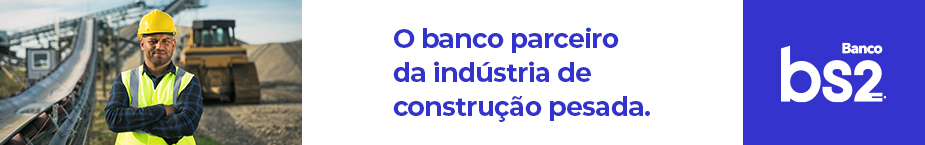 - PATROCÍNIO INSTITUCIONAL-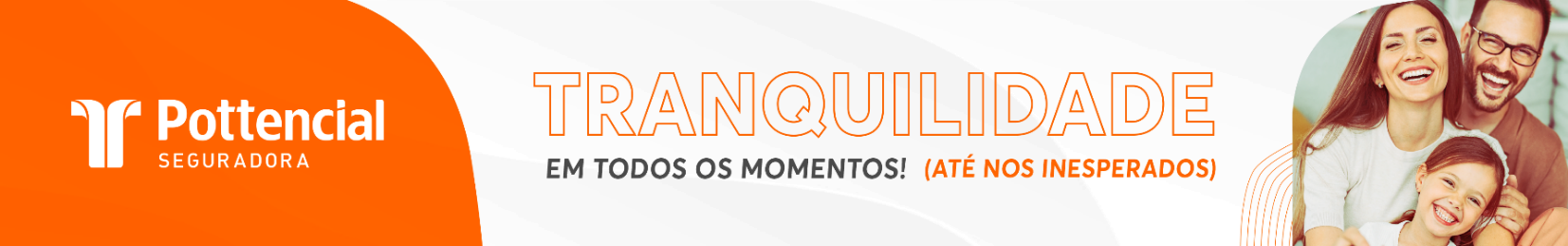 - PUBLICIDADE -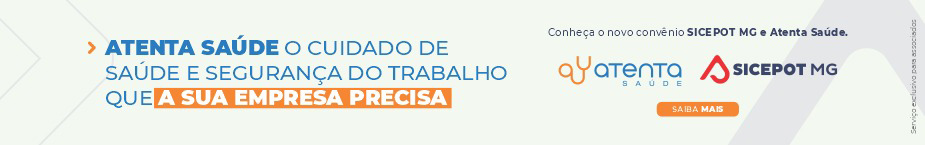 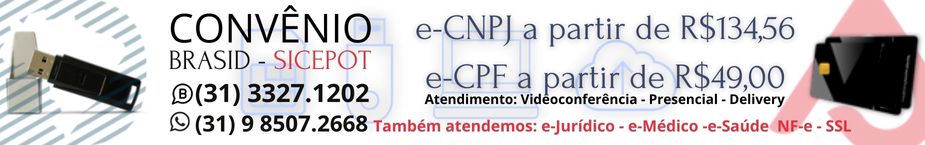   ÓRGÃO LICITANTE: SMOBI  ÓRGÃO LICITANTE: SMOBIEDITAL: ABERTURA DE LICITAÇÃO SMOBI 080/2022-RDC PROCESSO Nº 01-055.080/22-55EDITAL: ABERTURA DE LICITAÇÃO SMOBI 080/2022-RDC PROCESSO Nº 01-055.080/22-55EDITAL: ABERTURA DE LICITAÇÃO SMOBI 080/2022-RDC PROCESSO Nº 01-055.080/22-55EDITAL: ABERTURA DE LICITAÇÃO SMOBI 080/2022-RDC PROCESSO Nº 01-055.080/22-55Endereço: Rua dos Guajajaras, 1107 – 14° andar - Centro, Belo Horizonte - MG, 30180-105Informações: Telefone: (31) 3277-8102 - (31) 3277-5020 - Sites: www.licitacoes.caixa.gov.br e www.pbh.gov.br - E-mail cpl.sudecap@pbh.gov.br Endereço: Rua dos Guajajaras, 1107 – 14° andar - Centro, Belo Horizonte - MG, 30180-105Informações: Telefone: (31) 3277-8102 - (31) 3277-5020 - Sites: www.licitacoes.caixa.gov.br e www.pbh.gov.br - E-mail cpl.sudecap@pbh.gov.br Endereço: Rua dos Guajajaras, 1107 – 14° andar - Centro, Belo Horizonte - MG, 30180-105Informações: Telefone: (31) 3277-8102 - (31) 3277-5020 - Sites: www.licitacoes.caixa.gov.br e www.pbh.gov.br - E-mail cpl.sudecap@pbh.gov.br Endereço: Rua dos Guajajaras, 1107 – 14° andar - Centro, Belo Horizonte - MG, 30180-105Informações: Telefone: (31) 3277-8102 - (31) 3277-5020 - Sites: www.licitacoes.caixa.gov.br e www.pbh.gov.br - E-mail cpl.sudecap@pbh.gov.br Endereço: Rua dos Guajajaras, 1107 – 14° andar - Centro, Belo Horizonte - MG, 30180-105Informações: Telefone: (31) 3277-8102 - (31) 3277-5020 - Sites: www.licitacoes.caixa.gov.br e www.pbh.gov.br - E-mail cpl.sudecap@pbh.gov.br Endereço: Rua dos Guajajaras, 1107 – 14° andar - Centro, Belo Horizonte - MG, 30180-105Informações: Telefone: (31) 3277-8102 - (31) 3277-5020 - Sites: www.licitacoes.caixa.gov.br e www.pbh.gov.br - E-mail cpl.sudecap@pbh.gov.br Objeto: Obra de implantação da Estação Elevatória – Bacia do Bonsucesso – Liberdade – Meta 2. MODALIDADE: REGIME DIFERENCIADO DE CONTRATAÇÕES ELETRÔNICO. TIPO: MENOR PREÇO, AFERIDO DE FORMA GLOBAL.REGIME DE EXECUÇÃO: EMPREITADA POR PREÇO unitário. ORÇAMENTO ESTIMADO: NÃO SIGILOSO DATA BASE: JUNHO/2022 MODO DE DISPUTA: FECHADO.Objeto: Obra de implantação da Estação Elevatória – Bacia do Bonsucesso – Liberdade – Meta 2. MODALIDADE: REGIME DIFERENCIADO DE CONTRATAÇÕES ELETRÔNICO. TIPO: MENOR PREÇO, AFERIDO DE FORMA GLOBAL.REGIME DE EXECUÇÃO: EMPREITADA POR PREÇO unitário. ORÇAMENTO ESTIMADO: NÃO SIGILOSO DATA BASE: JUNHO/2022 MODO DE DISPUTA: FECHADO.Objeto: Obra de implantação da Estação Elevatória – Bacia do Bonsucesso – Liberdade – Meta 2. MODALIDADE: REGIME DIFERENCIADO DE CONTRATAÇÕES ELETRÔNICO. TIPO: MENOR PREÇO, AFERIDO DE FORMA GLOBAL.REGIME DE EXECUÇÃO: EMPREITADA POR PREÇO unitário. ORÇAMENTO ESTIMADO: NÃO SIGILOSO DATA BASE: JUNHO/2022 MODO DE DISPUTA: FECHADO.Objeto: Obra de implantação da Estação Elevatória – Bacia do Bonsucesso – Liberdade – Meta 2. MODALIDADE: REGIME DIFERENCIADO DE CONTRATAÇÕES ELETRÔNICO. TIPO: MENOR PREÇO, AFERIDO DE FORMA GLOBAL.REGIME DE EXECUÇÃO: EMPREITADA POR PREÇO unitário. ORÇAMENTO ESTIMADO: NÃO SIGILOSO DATA BASE: JUNHO/2022 MODO DE DISPUTA: FECHADO.DATAS: RECEBIMENTO DAS PROPOSTAS EXCLUSIVAMENTE POR MEIO ELETRÔNICO: ATÉ AS 15:00H DO DIA 29/11/2022. JULGAMENTO DAS PROPOSTAS EM MEIO ELETRÔNICO: A PARTIR DAS 15:00H DO DIA 29/11/2022.DATAS: RECEBIMENTO DAS PROPOSTAS EXCLUSIVAMENTE POR MEIO ELETRÔNICO: ATÉ AS 15:00H DO DIA 29/11/2022. JULGAMENTO DAS PROPOSTAS EM MEIO ELETRÔNICO: A PARTIR DAS 15:00H DO DIA 29/11/2022.VALORESVALORESVALORESVALORESVALORESVALORESValor Estimado da ObraCapital Social Capital Social Garantia de PropostaGarantia de PropostaValor do EditalR$ 1.269.202,40 R$ 126.920,24R$ 126.920,24R$ -R$ -R$ -CAPACIDADE TÉCNICA: atestado(s) de capacidade técnico-profissional fornecido(s) por pessoa(s) jurídica(s) de direito público ou privado, devidamente registrado(s) na entidade profissional competente, de que o(a) profissional, comprovadamente integrante do quadro permanente da Licitante, executou, na qualidade de responsável técnico, obras de saneamento.CAPACIDADE TÉCNICA: atestado(s) de capacidade técnico-profissional fornecido(s) por pessoa(s) jurídica(s) de direito público ou privado, devidamente registrado(s) na entidade profissional competente, de que o(a) profissional, comprovadamente integrante do quadro permanente da Licitante, executou, na qualidade de responsável técnico, obras de saneamento.CAPACIDADE TÉCNICA: atestado(s) de capacidade técnico-profissional fornecido(s) por pessoa(s) jurídica(s) de direito público ou privado, devidamente registrado(s) na entidade profissional competente, de que o(a) profissional, comprovadamente integrante do quadro permanente da Licitante, executou, na qualidade de responsável técnico, obras de saneamento.CAPACIDADE TÉCNICA: atestado(s) de capacidade técnico-profissional fornecido(s) por pessoa(s) jurídica(s) de direito público ou privado, devidamente registrado(s) na entidade profissional competente, de que o(a) profissional, comprovadamente integrante do quadro permanente da Licitante, executou, na qualidade de responsável técnico, obras de saneamento.CAPACIDADE TÉCNICA: atestado(s) de capacidade técnico-profissional fornecido(s) por pessoa(s) jurídica(s) de direito público ou privado, devidamente registrado(s) na entidade profissional competente, de que o(a) profissional, comprovadamente integrante do quadro permanente da Licitante, executou, na qualidade de responsável técnico, obras de saneamento.CAPACIDADE TÉCNICA: atestado(s) de capacidade técnico-profissional fornecido(s) por pessoa(s) jurídica(s) de direito público ou privado, devidamente registrado(s) na entidade profissional competente, de que o(a) profissional, comprovadamente integrante do quadro permanente da Licitante, executou, na qualidade de responsável técnico, obras de saneamento.CAPACIDADE OPERACIONAL: atestado(s) de capacidade técnico-operacional fornecido(s) por pessoa(s) jurídica(s) de direito público ou privado, comprovando que a Licitante executou diretamente obras de saneamento, e comprovar a execução das seguintes atividades relevantes: 12.1.3.3.1. serviços de Estações Elevatórias de Esgoto12.1.3.3.2. Serviços de Drenagem.CAPACIDADE OPERACIONAL: atestado(s) de capacidade técnico-operacional fornecido(s) por pessoa(s) jurídica(s) de direito público ou privado, comprovando que a Licitante executou diretamente obras de saneamento, e comprovar a execução das seguintes atividades relevantes: 12.1.3.3.1. serviços de Estações Elevatórias de Esgoto12.1.3.3.2. Serviços de Drenagem.CAPACIDADE OPERACIONAL: atestado(s) de capacidade técnico-operacional fornecido(s) por pessoa(s) jurídica(s) de direito público ou privado, comprovando que a Licitante executou diretamente obras de saneamento, e comprovar a execução das seguintes atividades relevantes: 12.1.3.3.1. serviços de Estações Elevatórias de Esgoto12.1.3.3.2. Serviços de Drenagem.CAPACIDADE OPERACIONAL: atestado(s) de capacidade técnico-operacional fornecido(s) por pessoa(s) jurídica(s) de direito público ou privado, comprovando que a Licitante executou diretamente obras de saneamento, e comprovar a execução das seguintes atividades relevantes: 12.1.3.3.1. serviços de Estações Elevatórias de Esgoto12.1.3.3.2. Serviços de Drenagem.CAPACIDADE OPERACIONAL: atestado(s) de capacidade técnico-operacional fornecido(s) por pessoa(s) jurídica(s) de direito público ou privado, comprovando que a Licitante executou diretamente obras de saneamento, e comprovar a execução das seguintes atividades relevantes: 12.1.3.3.1. serviços de Estações Elevatórias de Esgoto12.1.3.3.2. Serviços de Drenagem.CAPACIDADE OPERACIONAL: atestado(s) de capacidade técnico-operacional fornecido(s) por pessoa(s) jurídica(s) de direito público ou privado, comprovando que a Licitante executou diretamente obras de saneamento, e comprovar a execução das seguintes atividades relevantes: 12.1.3.3.1. serviços de Estações Elevatórias de Esgoto12.1.3.3.2. Serviços de Drenagem.ÍNDICES ECONÔMICOS: Conforme edital.ÍNDICES ECONÔMICOS: Conforme edital.ÍNDICES ECONÔMICOS: Conforme edital.ÍNDICES ECONÔMICOS: Conforme edital.ÍNDICES ECONÔMICOS: Conforme edital.ÍNDICES ECONÔMICOS: Conforme edital.OBSERVAÇÕES: OBTENÇÃO DO EDITAL: O edital e seus anexos encontram-se disponíveis para acesso dos interessados no site da PBH, no link licitações e editais (https://prefeitura.pbh.gov.br/licitacoes) e no Portal de Compras do Governo Federal (https://comprasgovernamentais.gov.br). CONSULTAS DE CARÁTER TÉCNICO OU LEGAL E IMPUGNAÇÕES: CONFORME ITEM 5 DO EDITAL. RECEBIMENTO DOS DOCUMENTOS DE HABILITAÇÃO: APENAS DA LICITANTE VENCEDORA, MEDIANTE CONVOCAÇÃO EM MEIO ELETRÔNICO. REFERÊNCIA DE TEMPO: HORÁRIO DE BRASÍLIA.OBSERVAÇÕES: OBTENÇÃO DO EDITAL: O edital e seus anexos encontram-se disponíveis para acesso dos interessados no site da PBH, no link licitações e editais (https://prefeitura.pbh.gov.br/licitacoes) e no Portal de Compras do Governo Federal (https://comprasgovernamentais.gov.br). CONSULTAS DE CARÁTER TÉCNICO OU LEGAL E IMPUGNAÇÕES: CONFORME ITEM 5 DO EDITAL. RECEBIMENTO DOS DOCUMENTOS DE HABILITAÇÃO: APENAS DA LICITANTE VENCEDORA, MEDIANTE CONVOCAÇÃO EM MEIO ELETRÔNICO. REFERÊNCIA DE TEMPO: HORÁRIO DE BRASÍLIA.OBSERVAÇÕES: OBTENÇÃO DO EDITAL: O edital e seus anexos encontram-se disponíveis para acesso dos interessados no site da PBH, no link licitações e editais (https://prefeitura.pbh.gov.br/licitacoes) e no Portal de Compras do Governo Federal (https://comprasgovernamentais.gov.br). CONSULTAS DE CARÁTER TÉCNICO OU LEGAL E IMPUGNAÇÕES: CONFORME ITEM 5 DO EDITAL. RECEBIMENTO DOS DOCUMENTOS DE HABILITAÇÃO: APENAS DA LICITANTE VENCEDORA, MEDIANTE CONVOCAÇÃO EM MEIO ELETRÔNICO. REFERÊNCIA DE TEMPO: HORÁRIO DE BRASÍLIA.OBSERVAÇÕES: OBTENÇÃO DO EDITAL: O edital e seus anexos encontram-se disponíveis para acesso dos interessados no site da PBH, no link licitações e editais (https://prefeitura.pbh.gov.br/licitacoes) e no Portal de Compras do Governo Federal (https://comprasgovernamentais.gov.br). CONSULTAS DE CARÁTER TÉCNICO OU LEGAL E IMPUGNAÇÕES: CONFORME ITEM 5 DO EDITAL. RECEBIMENTO DOS DOCUMENTOS DE HABILITAÇÃO: APENAS DA LICITANTE VENCEDORA, MEDIANTE CONVOCAÇÃO EM MEIO ELETRÔNICO. REFERÊNCIA DE TEMPO: HORÁRIO DE BRASÍLIA.OBSERVAÇÕES: OBTENÇÃO DO EDITAL: O edital e seus anexos encontram-se disponíveis para acesso dos interessados no site da PBH, no link licitações e editais (https://prefeitura.pbh.gov.br/licitacoes) e no Portal de Compras do Governo Federal (https://comprasgovernamentais.gov.br). CONSULTAS DE CARÁTER TÉCNICO OU LEGAL E IMPUGNAÇÕES: CONFORME ITEM 5 DO EDITAL. RECEBIMENTO DOS DOCUMENTOS DE HABILITAÇÃO: APENAS DA LICITANTE VENCEDORA, MEDIANTE CONVOCAÇÃO EM MEIO ELETRÔNICO. REFERÊNCIA DE TEMPO: HORÁRIO DE BRASÍLIA.OBSERVAÇÕES: OBTENÇÃO DO EDITAL: O edital e seus anexos encontram-se disponíveis para acesso dos interessados no site da PBH, no link licitações e editais (https://prefeitura.pbh.gov.br/licitacoes) e no Portal de Compras do Governo Federal (https://comprasgovernamentais.gov.br). CONSULTAS DE CARÁTER TÉCNICO OU LEGAL E IMPUGNAÇÕES: CONFORME ITEM 5 DO EDITAL. RECEBIMENTO DOS DOCUMENTOS DE HABILITAÇÃO: APENAS DA LICITANTE VENCEDORA, MEDIANTE CONVOCAÇÃO EM MEIO ELETRÔNICO. REFERÊNCIA DE TEMPO: HORÁRIO DE BRASÍLIA.ÓRGÃO LICITANTE: COPASA-MGEDITAL: Nº CPLI. 1120220192 - AVISO DE ADIAMENTOEndereço: Rua Carangola, 606, térreo, bairro Santo Antônio, Belo Horizonte/MG.Informações: Telefone: (31) 3250-1618/1619. Fax: (31) 3250-1670/1317. E-mail: Endereço: Rua Carangola, 606, térreo, bairro Santo Antônio, Belo Horizonte/MG.Informações: Telefone: (31) 3250-1618/1619. Fax: (31) 3250-1670/1317. E-mail: OBJETO: execução, com fornecimento parcial de materiais, das obras e serviços de implantação do sistema de esgotamento sanitário da sede do município de Cambuquira / MG. DATAS: Entrega: 30/11/2022 às 08:30Abertura: 30/11/2022 às 08:30VALORESVALORESValor Estimado da ObraCapital Social Igual ou SuperiorR$ 14.639.781,23-CAPACIDADE TÉCNICA: a) Rede de esgoto ou pluvial com diâmetro nominal (DN) igual ou superior a 150 (cento e cinquenta); b) Rede com uso de processo não destrutivo do pavimento com tubo camisa, com altura ou diâmetro nominal (DN) igual ou superior a 280 (duzentos e oitenta); c) Estação de Tratamento de Esgoto, em concreto armado, com capacidade igual ou superior a 5 (cinco) l/s; CAPACIDADE TÉCNICA: a) Rede de esgoto ou pluvial com diâmetro nominal (DN) igual ou superior a 150 (cento e cinquenta); b) Rede com uso de processo não destrutivo do pavimento com tubo camisa, com altura ou diâmetro nominal (DN) igual ou superior a 280 (duzentos e oitenta); c) Estação de Tratamento de Esgoto, em concreto armado, com capacidade igual ou superior a 5 (cinco) l/s; CAPACIDADE OPERACIONAL: a) Rede de esgoto ou pluvial com diâmetro nominal (DN) igual ou superior a 150 (cento e cinquenta) e com extensão igual ou superior a 5.600 (cinco mil e seiscentos) m; b) Rede de esgoto ou pluvial com tubulação de PVC e/ou manilha cerâmica e/ou concreto e/ou ferro fundido, com diâmetro nominal (DN) igual ou superior a 250 (duzentos e cinquenta) e com extensão igual ou superior a 1.000 (um mil) m; c) Rede com uso de processo não destrutivo do pavimento com tubo camisa, com altura ou diâmetro nominal (DN) igual ou superior a 280 (duzentos e oitenta) e extensão igual ou superior a 20 (vinte) m; d) Estação de Tratamento de Esgoto, em concreto armado, com capacidade igual ou superior a 5 (cinco) l/s; e) Fornecimento e lançamento de concreto armado com quantidade igual ou superior a 200 (duzentos) m³; f) Armadura de aço para concreto armado com quantidade igual ou superior a 18.600 (dezoito mil e seiscentos) kg; g) Transporte de material com quantidade igual ou superior a 78.500 (setenta e oito mil e quinhentos) m³ x km; h) Estrutura de escoramento de vala por qualquer processo, com quantidade igual ou superior a 21.500 (vinte e um mil e quinhentos) m²;CAPACIDADE OPERACIONAL: a) Rede de esgoto ou pluvial com diâmetro nominal (DN) igual ou superior a 150 (cento e cinquenta) e com extensão igual ou superior a 5.600 (cinco mil e seiscentos) m; b) Rede de esgoto ou pluvial com tubulação de PVC e/ou manilha cerâmica e/ou concreto e/ou ferro fundido, com diâmetro nominal (DN) igual ou superior a 250 (duzentos e cinquenta) e com extensão igual ou superior a 1.000 (um mil) m; c) Rede com uso de processo não destrutivo do pavimento com tubo camisa, com altura ou diâmetro nominal (DN) igual ou superior a 280 (duzentos e oitenta) e extensão igual ou superior a 20 (vinte) m; d) Estação de Tratamento de Esgoto, em concreto armado, com capacidade igual ou superior a 5 (cinco) l/s; e) Fornecimento e lançamento de concreto armado com quantidade igual ou superior a 200 (duzentos) m³; f) Armadura de aço para concreto armado com quantidade igual ou superior a 18.600 (dezoito mil e seiscentos) kg; g) Transporte de material com quantidade igual ou superior a 78.500 (setenta e oito mil e quinhentos) m³ x km; h) Estrutura de escoramento de vala por qualquer processo, com quantidade igual ou superior a 21.500 (vinte e um mil e quinhentos) m²;ÍNDICES ECONÔMICOS: conforme edital.ÍNDICES ECONÔMICOS: conforme edital.OBSERVAÇÕES: Mais informações e o caderno de licitação poderão ser obtidos, gratuitamente, através de download no endereço: www.copasa.com.br (link: licitações e contratos/licitações, pesquisar pelo número da licitação), a partir do dia 14/10/2022.https://www2.copasa.com.br/PortalComprasPrd/#/pesquisaDetalhes/2648E00C00261EDD92F7DB532B27E890 OBSERVAÇÕES: Mais informações e o caderno de licitação poderão ser obtidos, gratuitamente, através de download no endereço: www.copasa.com.br (link: licitações e contratos/licitações, pesquisar pelo número da licitação), a partir do dia 14/10/2022.https://www2.copasa.com.br/PortalComprasPrd/#/pesquisaDetalhes/2648E00C00261EDD92F7DB532B27E890 